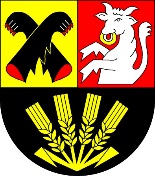 Obec Josefov, Josefov 12, 357 09 Josefov, okres SokolovPRAVIDLA PRO VYDÁVÁNÍ JOSEFOVSKÝCH LISTŮČlánek 1Úvodní ustanoveníPravidla upravují vydávání zpravodaje obce Josefov s názvem „Josefovské listy“.Pravidla jsou závazná pro všechny autory a editora.           Článek 2Základní ustanovení1. Název periodika: 	Josefovské listy (užívaná zkratka: JL)2. Vydavatel: 	         obec Josefov se sídlem Josefov 12, 357 09 Josefov3. Evidence:	        		u Ministerstva kultury ČR pod ev. č. E 2219994. Náklad:  		         vychází min. 4x ročně, v nákladu 160  kusů,                                     v elektronické podobě dostupný na webu obce www.obecjosefov.cz5. Financování: 		náklady na vydávání jsou hrazeny z prostředků obce Josefov6. Tisk:                  	zajišťuje firma na základě smlouvy s vydavatelem7. Distribuce:	         bezplatně zajišťuje obec JosefovČlánek 3Tematické zaměření a obsahObec Josefov vydává JL za účelem poskytnout obyvatelům obce informace o činnosti a životě v obci, to vše v souladu se zákonem č. 46/2000 Sb., o právech a povinnostech při vydávání periodického tisku a o změně některých dalších zákonů (dále jen tiskový zákon).Pro naplnění tohoto účelu jsou v JL zveřejňovány zejména informace o činnosti místní samosprávy a obecního úřadu, sdělení a informace o dění v obci, informace organizací a institucí, příspěvky občanů, které se vztahují k životu a dění v obci a inzerce, reklama, či blahopřání.Článek 4Editor (E)Tvorbu a vydání JL zajišťuje editor (užívaná zkratka: (E)), zejména:vytváří grafickou podobu zpravodajeupravuje články a příspěvky (inzerci, reklamu) do konečné podobyodpovídá za finální podobu JLvybírá a připravuje písemné a vizuální materiályspolupracuje s autory článků či příspěvků (inzerce, reklamy)odpovídá za vyváženost názorůodpovídá za shodu zveřejněných příspěvků s jejich předlohamizajišťuje náplň zpravodajeodpovídá za včasné předání předlohy JL do tisku.Editor je oprávněn, pro účely těchto pravidel, zpracovávat osobní údaje poskytnuté subjektem údajů.Článek 5Zveřejňování příspěvkůNa zveřejnění zaslaného příspěvku autorovi nevzniká právní nárok (neurčuje-li tak zákon).Osoba, která zašle příspěvek do obecního zpravodaje (článek, komentář, inzerci, blahopřání, apod.) nebo poskytne jiné dokumenty určené ke zveřejnění, dává tímto souhlas se zpracováním poskytnutých osobních údajů. Tyto údaje budou použity pro zpracování, vydání a archivaci.Ve zpravodaji nejsou zveřejňovány:příspěvky, které by narušily lidskou důstojnost, osobní čest, dobrou pověst nebo by jinak zasahovaly do soukromého a rodinného života osoby,příspěvky, které by narušily ochranu práv a svobod druhých, bezpečnost státu, veřejnou bezpečnost, ochranu veřejného zdraví a mravnosti,příspěvky obsahující amorální, neslušné či zjevně protizákonné výrazy,příspěvky diskriminující občany z důvodu rasy nebo etnického původu, pohlaví, věku, sexuální orientace, zdravotního postižení, náboženství či víry,příspěvky týkající se soukromých či osobních sporů občanů či skupin občanů, které nesouvisí s činností obce,příspěvky bez identifikačních znaků pisatele (anonymy),příspěvky prokazatelně nepravdivé, irelevantní, nesrozumitelné, nebo obsahující příliš mnoho chyb a hrubek,fotografie dodané ve špatné kvalitě k tisku. Po konzultaci s autorem lze příspěvky krátit a upravovat při zachování obsahu sdělení.U všech dodaných příspěvků musí být uvedeno jméno a kontakt na autora (např. telefon, e-mail nebo adresa), přičemž kontaktní údaje nemusí být na přání autora zveřejněny.Příspěvky uveřejněné ve zpravodaji nejsou honorovány.Nevyžádané materiály se autorům nevracejí.Dodavatel příspěvků nese plnou odpovědnost za původ a obsah sdělení.Každé číslo zpravodaje má oficiální uzávěrku zveřejněnou v předchozím čísle. Pozn.¹Pokud rozsah příspěvků přesahuje možnosti daného vydání, stanoví se priority příspěvků ke zveřejnění v tištěné podobě, popř. se provede výtah příspěvku s tím, že úplné znění příspěvku může být zpřístupněné na webových stránkách obce.Příspěvky, náměty a názory se zasílají na e-mailovou adresu josefovske.listy@seznam.cz nebo písemně do schránky s označením „Josefovské listy“ umístěné na Obecním úřadě Josefov, Josefov 12, 357 09 Josefov.Článek 6Inzerce, reklama, blahopřáníSoukromá inzerce občanů obce Josefov je zveřejňována zdarma. Ostatní inzerce, komerční inzerce a reklama je zveřejňována za úplatu.Platba dle ceníku uvedeného na webových stránkách obce, hotově na obecním úřadě nebo bankovním převodem na účet obce nejpozději v den uzávěrky, nebo fakturou.Podání prostřednictvím písemné nebo elektronické objednávky, včetně materiálu určeného pro tisk, dodané nejpozději v den uzávěrky na e-mailovou adresu josefovske.listy@seznam.cz nebo písemně do schránky s označením „Josefovské listy“ umístěné na Obecním úřadě Josefov, popř. na adresu Josefovské listy, Josefov 12, 357 09 (objednávka je k dispozici na obecním úřadě a na webových stránkách obce). V případě pozdě podané objednávky nebo pozdě uhrazeného poplatku bude inzerce nebo reklama zařazena do dalšího vydání JL.Dodavatel inzerce nebo reklamy nese plnou odpovědnost za původ a obsah sdělení. Inzerce nebo reklama se nezveřejní, pokud je dodaná ve špatné kvalitě k tisku, obsahuje zjevné nedostatky, nebo je v rozporu s příslušnými právními ustanoveními (zákon o regulaci reklamy).Graficky nezpracované podání může být upraveno. Na základě požadavku provede objednatel korekturu.Se zveřejněním blahopřání (osobních údajů v inzerci) je nutný souhlas osoby, které se gratulace (inzerce) týká. Předloha souhlasu je k dispozici na obecním úřadě a na webových stránkách obce. Článek 7Závěrečné ustanoveníTato pravidla vydávání JL byla schválena na zasedání zastupitelstva obce Josefov dne
 24. srpna 2017, Č.U. 265/31/2017.Pozn¹. Na 33. zasedání ZO Josefov dne 13. 11. 2017 bylo usnesením Č.Ú. 319/33/2017 rozhodnuto o zrušení bodu 9 v čl. 5.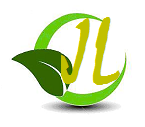 OBJEDNÁVKA - INZERCE V JOSEFOVSKÝCH LISTECHDatum ______________________                      Podpis ________________________*) označte/zakřížkujte**) zveřejnění kulturních, společenských a sportovních akcí, poděkování, blahopřáníSOUHLAS SE ZVEŘEJNĚNÍM Já (jméno a příjmení) ________________________________________________________ datum narození___________________ tel. č. _____________________________________   adresa__________________________________________ __________________________souhlasím, s využitím osobních údajů, v uvedeném rozsahu, za účelem:  gratulace – inzerce *) v obecním zpravodaji -  Josefovských listech.(označte křížkem rozsah)Tento souhlas se vydává na dobu: a)  neurčitou    b) do ______________ (uveďte datum)  *)Dále svým podpisem potvrzuji, že jsem tímto informován(a) ve smyslu ust. § 11, odst. (2) zákona č. 101/2000 Sb. o ochraně osobních údajů a o změně některých zákonů o tom, že poskytnutí uvedených osobních údajů je dobrovolné.Datum ___________________   Podpis ___________________________*) nehodící škrtněteŽadatelTel.č.:AdresaBank. spojení:ZVEŘEJNĚNÍ  *) ZVEŘEJNĚNÍ  *) RokČíslo vydání                                                  Číslo vydání                                                  1234Číslo vydání                                                  Číslo vydání                                                  FORMA ÚHRADY *)hotověbankovní převodfakturaVELIKOST INZERÁTUCENAv KčVYBERTE *)ZVÝHODNĚNÁ CENA **) v KčVYBERTE *)A5 (125 x 175 mm)800400125 x 87 mm400200125 x 45 mm20010062 x 87 mm200100TextPříloha (uvést)Je požadována korektura  *)AnoNePoznámkajméno a příjmenídatum narozenívěkpodobizna adresatelefonní číslo